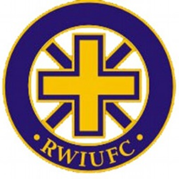 194356, Россия, Санкт-Петербург,ул.Воронежская,42ЧОУВО «Институт специальной педагогики и психологии»Тел./факс:8(812)56-555-56; е-mail:orgkomitet@wallenberg.ru; www.wallenberg.ruИНФОРМАЦИОННОЕ ПИСЬМОо проведении II Международной научно-практической конференции«Актуальные вопросы социализации и адаптации детей сограниченными возможностями здоровья в жизни»(1-2 марта 2022 г.)Институт специальной педагогики и психологии (г. Санкт-Петербург) совместно с Международным университетом семьи и ребенка имени Рауля Валленберга, проводят в режиме онлайн II Международную научно-практическую конференцию «Актуальные вопросы социализации и адаптации детей с ограниченными возможностями здоровья в жизни», посвященную обсуждению актуальных проблем воспитания, обучения и обеспечения прав детей с ограниченными возможностями здоровья, поддержки и просвещения родителей по вопросам коммуникативного взаимодействия и социализации. К участию в Конференции приглашаются российские и зарубежные ученые, преподаватели вузов, научных учреждений, общественных организаций, практиков в области психологии, педагогики и спорта, а также родители детей с ограниченными возможностями здоровья. Приветствуются практические кейсы по решению данных аспектов.Официальная почта Конференции: orgkomitet@wallenberg.ruНаправления работы КонференцииПланируется работа по 3-м направлениям:- Особенности психолого-педагогической работы в семьях с детьми с ограниченными возможностями здоровья (дети с растройством аутистического спектра, детским церебральным параличом, нарушениями слуха и т.д.); коррекция, работа кризисной   службы и службы раннего вмешательства- Адаптивная физическая культура как одно из лучших средств реабилитации детей с  ограниченными возможностями здоровья;-Специальная педагогика и психология в современных условиях: методы, подходы (альтернативная коммуникация, сенсорный подход).В перспективе направления работы конференции могут корректироваться с учётом современных тенденций.Программа конференции предусматривает взаимодействие в режиме онлайн на платформах Zoom и YouTube. 1.03.22 с 17.00-20.002.03.22 с 18.00-20.00Во время проведения конференции оргкомитетом предусмотрена возможность задать вопросы и получить экспертное мнение.Официальные языки Конференции-русский, английскийПо итогам работы планируется выпуск Сборник материалов «Научной весны ИСПИП». Модератор конференции : Елагина Евгения Родионовна, доктор педагогических наук, профессор, проректор по научной деятельности Института специальной педагогики и психологииРЕГИСТРАЦИЯ УЧАСТНИКОВДля участия в Конференции необходимо подать заявку до 1 марта 2022 г. через форму (https://docs.google.com/forms/d/10n-n5hYfEh3QZ8TMTfB5NKB-ri6_P5jRbadsor03NH4/edit?usp=sharing ) – убедитесь, что после заполнения формы на экране появится сообщение «Ваша регистрация завершена». Ожидайте ответ с дальнейшими инструкциями на электронную почту от оргкомитета.Для участия в Конференции следует подать заявку:до 27 февраля 2022 года (для участников с публикациями с докладами и видеодокладами),до 1 марта  2022 года (для присутствия)ТРЕБОВАНИЯ, ПРЕДЪЯВЛЯЕМЫЕ К ОФОРМЛЕНИЮ МАТЕРИАЛОВ В СБОРНИКПо результатам работы традиционной «Научной весны ИСПиП-2022», планируется издание электронного сборника статей (включая присвоение кодов ISBN, УДК и ББК, рассылку по библиотекам, регистрацию в Российской книжной палате). Рассылка авторских экземпляров сборника будет произведена до 01 июня 2022 года.Объем публикуемых материалов: не более 6000 знаков (с пробелами) с учетом названия статьи, фамилии (фамилий) автора (авторов), наименования высшего учебного заведения или места работы, научного статуса и фамилии научного руководителя (для студентов и аспирантов),ключевые слова (не более 7 слов, умещающиеся в две строки), контакты авторов (эл.адрес, номер моб.тел.).Материалы, превышающие указанный объем, отклоняются от рассмотрения. При наборе текста используется шрифт TimesNewRoman, параметры страниц – стандартные. Основной текст набирается 14-м кеглем, межстрочный интервал – 1,5. Оформление материалов: Материалы не должны содержать рисунков, графиков, диаграмм и других иллюстраций. Ссылки на литературные источники делаются по тексту: в круглых скобках указываются фамилия, инициалы ученого, год выхода исследования, на которое делается ссылка. Например, (Ананьев Б. Г., 1977). Материалы, не отвечающие требованиям оформления, отклоняются от рассмотрения. Каждый участник конференции может опубликовать один свой материал и еще один – в соавторстве. Материал в соавторстве представляется в отдельном файле с указанием фамилии первого автора. Автор несет ответственность за достоверность и оригинальность материалов, представленных к публикации текст.Обязательно следует не позднее дня отправки файла с текстом статьи, подать заявку через электронную форму (если несколько авторов, то заявка заполняются на каждого автора и оргвзнос перечисляется за каждого автора).Файл с текстом публикации на русском\английском языке, результат проверки на плагиат и оплату оргвзноса следует отправить до 20 февраля 2021 года в адрес Организационного комитета по электронной почте: orgkomitet@wallenberg.ru	ВНИМАНИЕ!Работы, в текстах которых использовано более 25% заимствований из чужих работ, в том числе из Интернет-ресурсов, без кавычек и ссылок на источник цитирования, не принимаются. Участие автора, нарушившего данное требование в Логопедическом семинаре и в научных мероприятиях Института в дальнейшем будет невозможным.==============================☼=========================Величина организационного взноса за участие в Конференции с докладом, видеодокладом, публикацией осуществляется только при наличии организационного взноса в размере 500 руб. (за каждого участника; реквизиты высылаются организаторами по электронной почте), для присутствующих на Конференции (без выступления и публикации) участие бесплатное.Все зарегистрированные участники получат на почту программу Конференции, ссылку-доступ к онлайн-трансляции Конференции, после завершения - сертификат участника, а после публикации электронного сборника – ссылку на него. Участники с докладом, видеодокладом получают в электронном виде именной сертификат о выступлении и благодарность за участие от организаторов.==============================☼=========================ОРГКОМИТЕТ «Научной весны ИСПиП-2022»